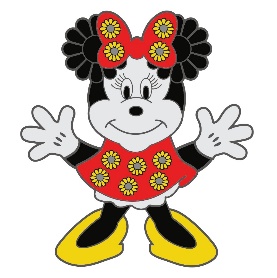 Veterans of Foreign Wars AuxiliaryDepartment of Arizona2022-2023Legislative Project Report  Projects must be completed no later than March 31, 2023 and the reports are due to the Department Chairman by April 15, 2023For Department judging describe a Legislative Project that the Auxiliary has completed. Limit description to space on this page in no smaller than 12 font.You may include an attachment and up to 3 pictures.Auxiliary may submit more than one projectNATIONAL CITATIONS ARE AVAILABLE FOR THE FOLLOWING:□	Citation to every Auxiliary that maintains a consistent partnership and/or communication 	with young adult civic and/or political groups	(For complete criteria see the National 	Program Book at vfwauxaz.org under resources on page 39)	                    